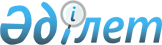 "Қазимпэкс" республикалық орталығы" акционерлік қоғамын қайта ұйымдастыру туралыҚазақстан Республикасы Үкіметінің 2023 жылғы 28 наурыздағы № 261 қаулысы.
      "Мемлекеттік мүлік туралы" Қазақстан Республикасы Заңының 11-бабы 4) тармақшасына сәйкес Қазақстан Республикасының Үкіметі ҚАУЛЫ ЕТЕДІ:
      1. "Қазимпэкс" республикалық орталығы" акционерлік қоғамы жарғылық капиталында мемлекеттің жүз пайыз қатысу үлесі бар "Қазимпэкс" республикалық орталығы" жауапкершілігі шектеулі серіктестігі (бұдан әрі – серіктестік) етіп қайта құру жолымен қайта ұйымдастырылсын.
      2. Серіктестік қызметінің негізгі бағыттары мынадай болып айқындалсын:
      1) өзге сымсыз телекоммуникациялық байланысты жүзеге асыру; 
      2) қорғаныс және ұлттық қауіпсіздік саласындағы зерттеулер мен эксперименттік әзірлемелер; 
      3) жекеменшік жылжымайтын мүлікті жалдау және басқару; 
      4) сыйақы үшін немесе шарттық негізде жылжымайтын мүлікті басқару; 
      5) басқа топтамаларға енгізілмеген тауарлардың жекелеген түрлерінің немесе тауарлар топтарының саудасына маманданған агенттер қызметі; 
      6) ақпараттық жүйелер мен деректер базасын сүйемелдей отырып, ақпараттық-әдіснамалық қамтамасыз ету.
      3. Қазақстан Республикасы Қаржы министрлігінің Мемлекеттік мүлік және жекешелендіру комитеті Қазақстан Республикасының Ұлттық қауіпсіздік комитетімен бірлесіп (келісу бойынша), Қазақстан Республикасының заңнамасында белгіленген тәртіппен:
      1) серіктестіктің жарғысын бекітуді және оны "Азаматтарға арналған үкімет" мемлекеттік корпорациясында мемлекеттік тіркеуді;
      2) Қазақстан Республикасының Ұлттық қауіпсіздік комитетіне серіктестіктің мемлекеттік қатысу үлесіне иелік ету және пайдалану құқығын беруді; 
      3) осы қаулыдан туындайтын өзге де шараларды қабылдауды қамтамасыз етсін.
      4. Қазақстан Республикасы Үкіметінің кейбір шешімдеріне мынадай өзгерістер енгізілсін:
      1) "Акциялардың мемлекеттік пакеттеріне мемлекеттік меншіктің түрлері және ұйымдарға қатысудың мемлекеттік үлестері туралы" Қазақстан Республикасы Үкіметінің 1999 жылғы 12 сәуірдегі № 405 қаулысында:
      көрсетілген қаулымен бекітілген акцияларының мемлекеттік пакеттері мен қатысу үлестері республикалық меншікте қалатын акционерлік қоғамдар мен шаруашылық серіктестіктерінің тізбесінде:
      "Астана қаласы" бөлімінде:
      реттік нөмірі 21-19-жол мынадай редакцияда жазылсын:
      "21-19. "Қазимпэкс" республикалық орталығы" ЖШС";
      2) "Республикалық меншіктегі ұйымдар акцияларының мемлекеттік пакеттері мен мемлекеттік үлестеріне иелік ету және пайдалану жөніндегі құқықтарды беру туралы" Қазақстан Республикасы Үкіметінің 1999 жылғы 27 мамырдағы № 659 қаулысында:
      көрсетілген қаулымен бекітілген иелік ету және пайдалану құқығы салалық министрліктерге, өзге де мемлекеттік органдарға берілетін республикалық меншік ұйымдарындағы акциялардың мемлекеттік пакеттерінің және қатысудың мемлекеттік үлестерінің тізбесінде:
      "Қазақстан Республикасының Ұлттық қауіпсіздік комитетіне" бөлімінде:
      реттік нөмірі 242-жол мынадай редакцияда жазылсын:
      "242. "Қазимпэкс" республикалық орталығы" ЖШС".
      5. "Қазимпэкс" республикалық орталығы" акционерлік қоғамының кейбір мәселелері туралы" Қазақстан Республикасы Үкіметінің 2015 жылғы 7 тамыздағы № 619 қаулысының күші жойылсын.
      6. Осы қаулы қол қойылған күнінен бастап қолданысқа енгізіледі.
					© 2012. Қазақстан Республикасы Әділет министрлігінің «Қазақстан Республикасының Заңнама және құқықтық ақпарат институты» ШЖҚ РМК
				
      Қазақстан РеспубликасыныңПремьер-Министрі

Ә. Смайылов
